           ARARAQUARA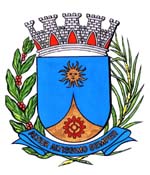 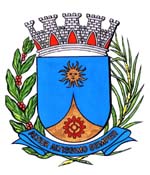 REQUERIMENTO  1027/16.AUTOR: Vereador e Presidente ELIAS CHEDIEK DESPACHO:DEFERIDO.Araraquara, _________________                    _________________                              PresidenteConsiderando que a Matriz de São Bento, de nossa cidade realiza hoje uma missa em homenagem ao Padre Oswaldo Baldan, pelos 60 anos de ordenação, sendo 40 anos de atuação na referida Matriz.		Requeiro satisfeitas as formalidades regimentais, seja oficiado ao Conego Oswaldo Baldan, apresentando-lhe as mais efusivas congratulações deste Legislativo pela comemoração do Jubileu de Diamante realizado nesta data.  Sala de sessões “Plínio de Carvalho” 16 de dezembro de 2016.ELIAS CHEDIEKVereador e Presidente